                                                                                                                        Αθήνα,  7.12.2018σχετικά με τα ζητήματα στα σχολεία δεύτερης ευκαιρίας Σε απάντηση πρόσφατων δημοσιευμάτων σχετικά με τη λειτουργία των Σχολείων Δεύτερης Ευκαιρίας χρειάζεται να υπογραμμιστούν τα ακόλουθα : Μετά από πολλά χρόνια λειτουργίας του προγράμματος, η στελέχωση των ΣΔΕ κατά τη σχολική περίοδο 2018-19 πραγματοποιήθηκε εγκαίρως και δεν καλύφθηκαν ώρες                     ούτε με εθελοντική υπέρβαση του ωραρίου των αποσπασμένων καθηγητών, αλλά ούτε και με εθελοντές καθηγητές. Συγκεκριμένα, η τοποθέτηση αποσπασμένων εκπαιδευτικών στα ΣΔΕ πραγματοποιήθηκε στις 29-8-18. Οι εγγραφές των εκπαιδευομένων διήρκησαν έως 15-10-18 και στις 2-11-18 με τις ΑΠ:5881/344/2-11-18 και 5880/344/2-11-18 Αποφάσεις Δ.Σ./Ι.ΝΕ.ΔΙ.ΒΙ.Μ. τοποθετήθηκε στα ΣΔΕ και στα εκτός έδρας τμήματά τους, το αναγκαίο ωρομίσθιο εκπαιδευτικό προσωπικό, οι Σύμβουλοι Σταδιοδρομίας και οι Σύμβουλοι Ψυχολόγοι (748 άτομα).Η χρηματοδότηση των Σχολείων Δεύτερης Ευκαιρίας επαρκεί για να καλύψει τις λειτουργικές ανάγκες των σχολείων. Το Ι.ΝΕ.ΔΙ.ΒΙ.Μ. υποχρεούται να υλοποιεί τις προμήθειες αγαθών και υπηρεσιών βάσει του Ν.4412 και του θεσμικού πλαισίου που διέπει το ΕΣΠΑ. Για τη φετινή σχολική χρονιά, έχουν ήδη γίνει όλες οι απαραίτητες προεργασίες και ενέργειες ώστε να πραγματοποιηθούν οι προμήθειες αγαθών και υπηρεσιών που προβλέπονται στο Έργο. Στον προγραμματισμό αυτό έχουν συμπεριληφθεί και τα νέα ΣΔΕ και τα εκτός έδρας τμήματα, για τα οποία δεν μπορεί να υπάρξει στο πλαίσιο το έργου ξεχωριστή χρηματοδότηση.Σε ό,τι αφορά στην τεχνολογική υποδομή, το ΕΣΠΑ δεν καλύπτει προμήθεια εξοπλισμού οποιασδήποτε μορφής και συνεπώς δεν μπορεί να χρηματοδοτηθεί από το Πρόγραμμα των Σχολείων Δεύτερης Ευκαιρίας. Όσον αφορά στους προμηθευτές, έχουν εξοφληθεί στο σύνολό τους, πλην εκείνων που δεν έχουν προσκομίσει τα αντίστοιχα έγγραφα που απαιτούνται από το νόμο. Η προμήθεια εξοπλισμού πραγματοποιείται μέσω του Προγράμματος Δημοσίων Επενδύσεων (ΠΔΕ)                και το Ι.ΝΕ.ΔΙ.ΒΙ.Μ. σε συνεργασία με τη ΓΓΔΒΜΝΓ και μέσω αιτημάτων χρηματοδότησης που πραγματοποιεί προς το ΥΠΠΕΘ, προσπαθεί να καλύψει τις ανάγκες σε εξοπλισμό. Ήδη τους τελευταίους δύο μήνες απεστάλησαν αιτήματα χρηματοδότησης ύψους 121.362,02 ευρώ προκειμένου να προωθηθεί η εξόφληση προμηθευτών που είχαν προσκομίσει                                        τα απαραίτητα συνοδευτικά δικαιολογητικά, ενώ κάθε χρονιά το Ι.ΝΕ.ΔΙ.ΒΙ.Μ. φροντίζει να εξασφαλίσει τη χρηματοδότηση για την προμήθεια εξοπλισμού για τα Σ.Δ.Ε. 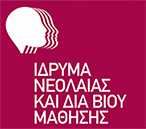 Ιδρυμα Νεολαίας και Διά Βίου ΜάθησηςΑχαρνών 417 & Κοκκινάκη, 11143 Αθήναwww.inedivim.gr